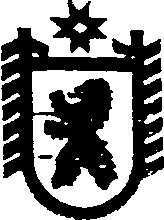 Республика КарелияАДМИНИСТРАЦИИ ИДЕЛЬСКОГО СЕЛЬСКОГО ПОСЕЛЕНИЯПОСТАНОВЛЕНИЕот 12  апреля 2018  года   № 7 О    мерах   по   обеспечению   безопасности   людей    на    водных   объектахИдельского сельского поселения в весенний период и период половодья 2018 года.В соответствии со статьей 27 Водного кодекса Российской Федерации, Постановлением Правительства  Республики Карелия от 23 ноября . № 259-П  «Об утверждении Правил охраны жизни людей на водных объектах в Республике Карелия и Правил пользования водными объектами для плавания на маломерных судах в Республике Карелия»,  статьи 2.17 Закона Республики Карелия от 15 мая . № 1191-ЗРК «Об административных  правонарушениях», в целях обеспечения безопасности людей на водных объектах Идельского сельского поселения, охраны их жизни и здоровья администрация  Идельского сельского поселения   п о с т а н о в л я е т: 1. Принять участие в районных мероприятиях  по обеспечению безопасности людей на водных объектах, охране их жизни и здоровья .2. Информировать население Идельского сельского поселения  о запрете выхода и выезда автотранспортных средств на лёд водоёмов района с 13 апреля  2018 года.	3. Продолжить разъяснительную работу  о необходимости соблюдения населением мер безопасности при нахождении на водных объектах и береговых территориях. 		4.Определить места установки аншлагов в местах массового отдыха жителей поселений. Подготовить необходимое количество аншлагов с предупреждениями населению о запрете выхода на лед.	5. Обнародовать настоящее постановление путем размещения официального текста настоящего постановления в информационно-телекоммуникационной сети «Интернет» на официальном сайте администрации Идельского сельского поселения  http://home.onego.ru/~segadmin/omsu_selo_idel.htm.         Глава Идельского сельского поселения	                       	Е.В.Абдуллина.Разослать: в дело,ГО ЧС и МР,ГИМС.